          firma SVOBODA – Lučice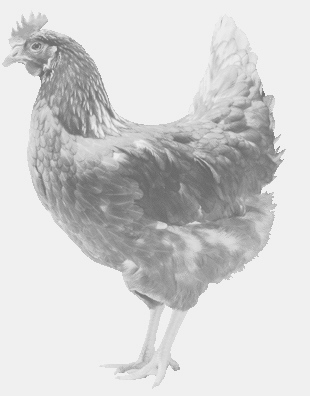 drůbežárna Vadín, Mírovka 569489358, 777989857NOSNÉ KUŘICE  barva červená a černáStáří:    14 týdnůCena:   185,- Kč/kusPondělí 8. srpna 2022V 9.05 h. - Hořeniceu obecního úřaduDoporučujeme objednat: 569 489 358svoboda.lucice@seznam.cz